附件1给全体评教同学的一封信亲爱的同学们：期末临近，又到了课堂质量评价的时间，为了更好地开展这项工作，我们想提醒以下几点，请你们收到后认真阅读。一、正确认识评教意义。课堂质量评价是教学质量保障与监控体系的重要组成部分，通过课堂质量评价，我们可以充分了解你们的意见和建议，为学校完善教学管理提供依据，为教师改进课堂教学提供信息，促进学校人才培养质量的提高。二、深刻理解指标内涵。老师严格管理课堂，严格要求你们，是他们的职责和使命，是对你们的关心和关爱，老师放松管理，降低要求是不负责任的行为，你们要认真阅读每项评价指标的内涵，实事求是，客观公正地做出评价。三、认真履行评教义务。对课堂质量进行评价既是你们的权利，也是你们的义务，你们是课堂教学的亲历者和受益者，对课程教学质量和效果最有发言权，一定要以高度的责任感和使命感，严肃认真对待评教活动，不要放弃自己的权利，让他人代替自己评教。同学们，你们的评教结果是在下学期开学后老师才能查询，且看不到具体的学生信息，请你们消除顾虑，不用担心评教结果会影响老师评阅试卷的公正性。我们坚信，有各位同学的积极参与，有老师们的辛勤工作，学校的课堂质量一定会不断提高。为帮助同学们做好课堂评价工作，请大家花几分钟阅读以下评价指标：1.教师严格管理课堂，对学生课堂纪律、学习状态严格要求；为学生提供丰富的课程学习资源，师生交流顺畅；对课后作业及时批阅并评讲。2.教师结合学生实际开展教学，上课准备充分；教学方式多样化，教学内容充实，没有照本宣科、念PPT；课堂有吸引力，注重能力培养，学生有较大收获。3.注重培养学生正确的世界观、人生观、价值观，向学生传递正能量；重视学生反馈的意见，课堂教学不断改进；教师不存在暗示或威胁学生给予较高评教成绩的言行。附件2课堂质量评价指标（学生）亲爱的同学们：课堂教学质量直接关系人才培养质量，你们是课堂教学的亲历者和受益者，对课堂教学质量最有发言权，你们的评教结果将在下学期开学后才向老师公布，而且只公布平均成绩，不公布每位同学的评教成绩，因此，请同学们认真阅读评价指标，实事求是、客观公正进行评价，不用担心评教结果会影响课程考核成绩评定。1.教师严格管理课堂，对学生课堂纪律、学习状态严格要求；为学生提供丰富的课程学习资源，师生交流顺畅；对课后作业及时批阅并评讲。A.非常符合    B.符合   C.一般   D.不符合   E.非常不符合2.教师结合学生实际开展教学，上课准备充分；教学目标明确、内容充实，教学方式多样化；课堂有吸引力，注重知识能力素质培养，学生有较大收获。A.非常符合    B.符合   C.一般   D.不符合   E.非常不符合3.注重培养学生正确的世界观、人生观、价值观，向学生传递正能量；重视学生反馈的意见，课堂教学不断改进；A.非常符合    B.符合   C.一般   D.不符合   E.非常不符合4.教师上课是否照本宣科、念PPT。A.是    B.否5.教师是否存在暗示或威胁学生给予较高评教成绩的言行。A.存在    B.不存在6.您是否愿意推荐该教师的这门课程给其他同学A.非常愿意    B.愿意   C. 一般   D.不愿意   E.非常不愿意7.您对该课堂教学的其他意见和建议                 附件3 学生网上评教操作流程一、手机端评教方式（推荐）微信→长师信息服务→教学质量监测与评估→系统入口→学生评价。评完点“保存”即可。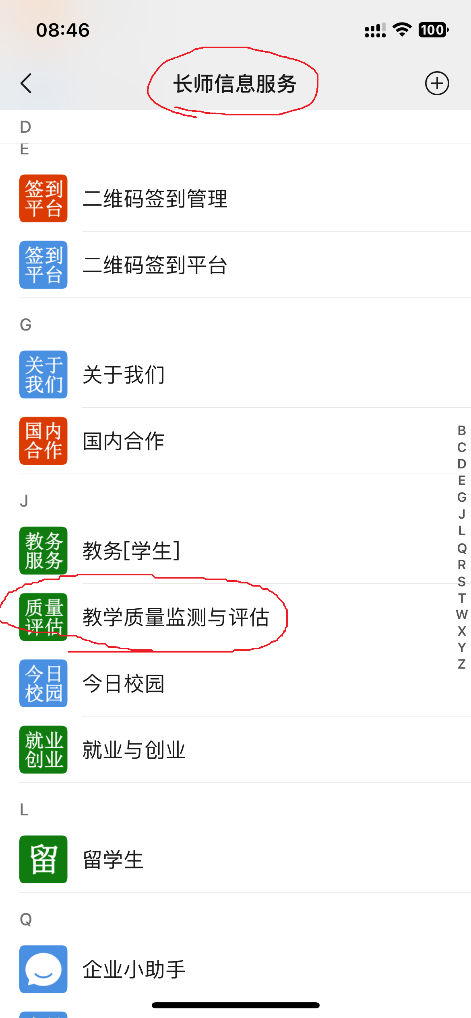 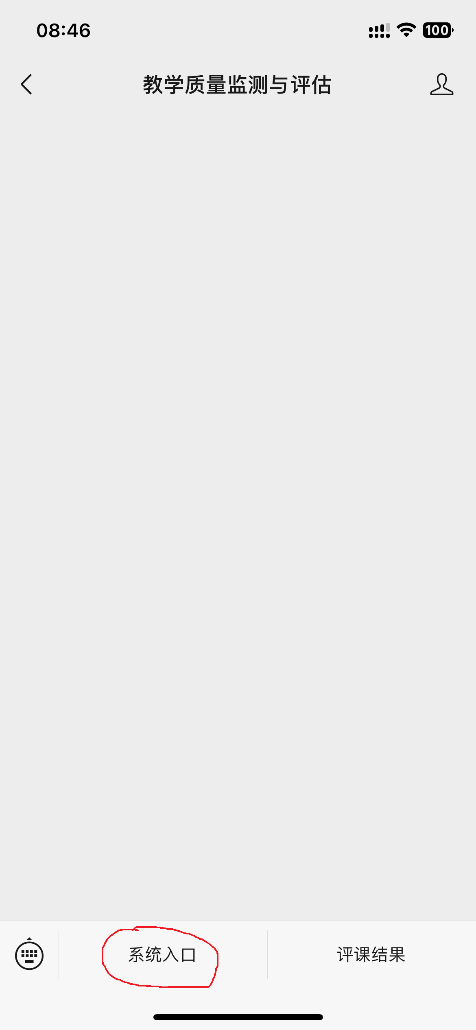 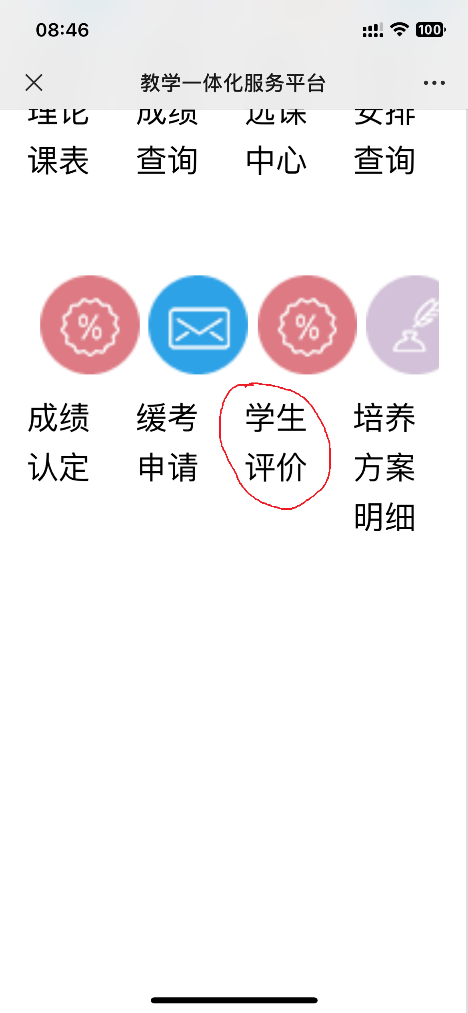 *如遇网络堵塞，请稍后进入评价，或采用电脑端方式评价。二、电脑端评教方式1.学生登录学校网站http://www.yznu.cn，在学校网站首页右上角点选“服务大厅”进入教务系统。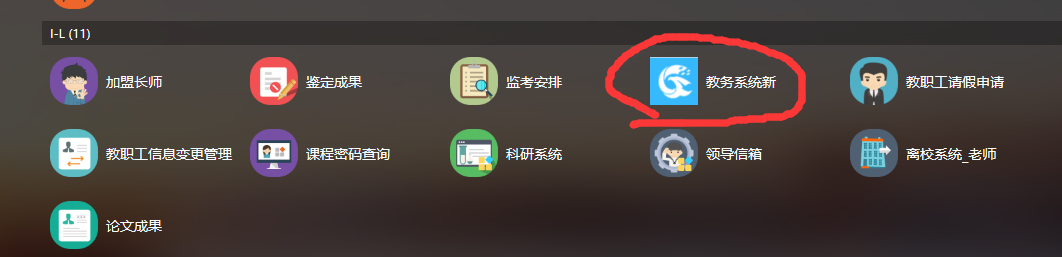 2.进入教务系统后点击右侧“学生评价”模块进入。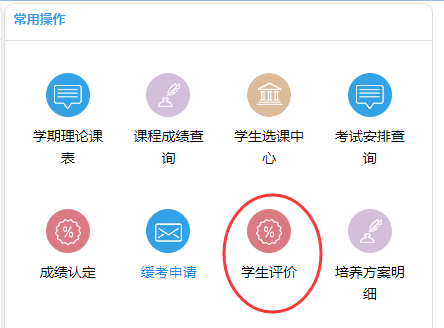 3.然后按照下页示例评教即可，点击课程最右侧“评价”依次评价即可。评价完毕点击“保存”，之后在评教结束前发现有问题都可以再次进入修改后保存。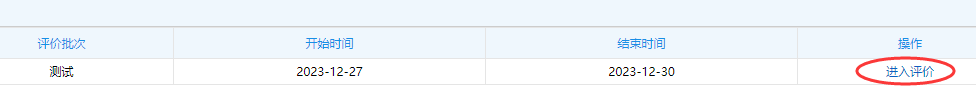 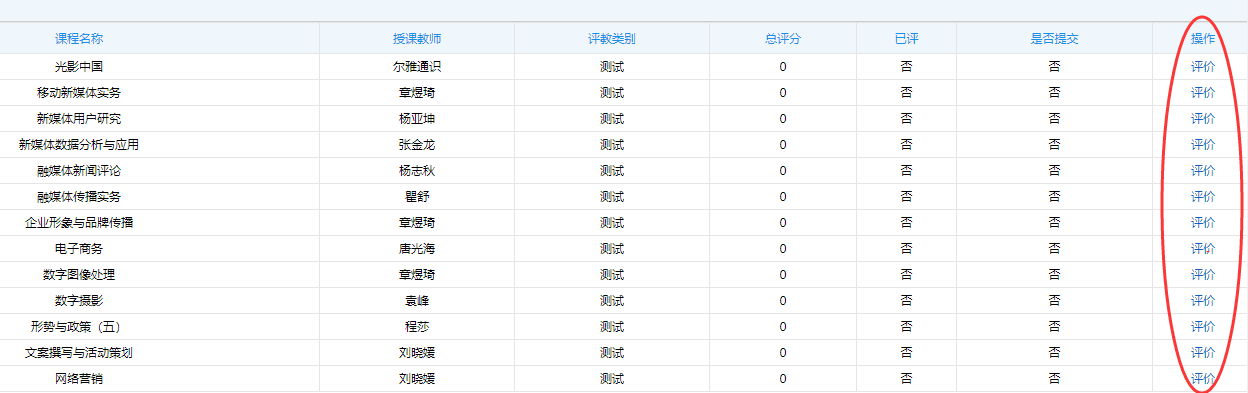 4.注意第4题和第5题的选项，评价前需要认真阅读题目。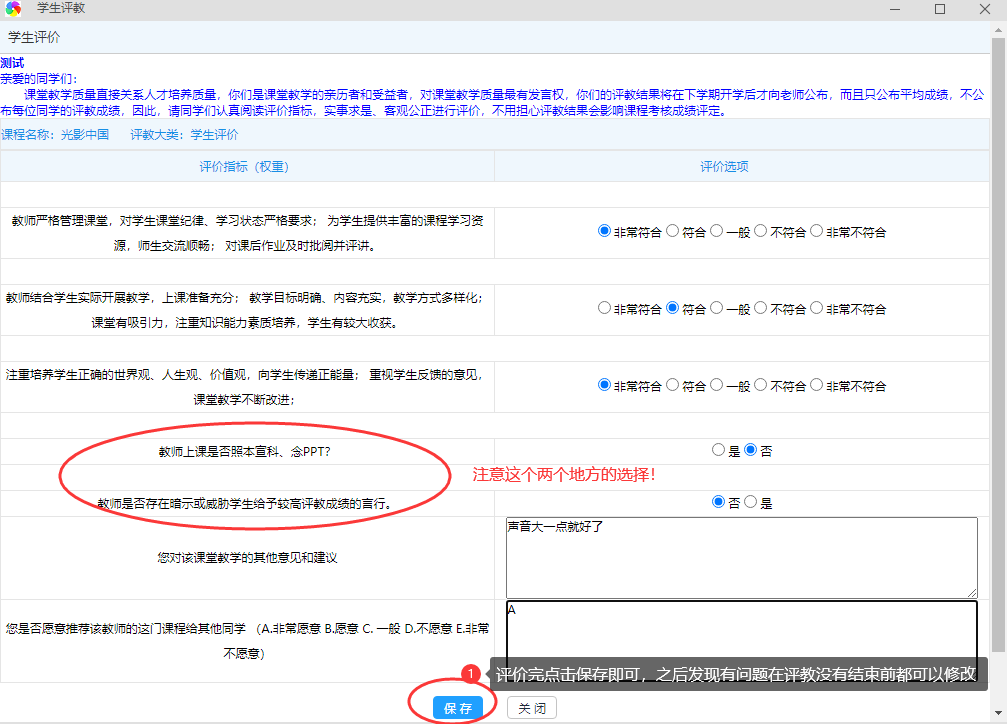 特别注意：学生如不进行评教将可能无法选课、无法查看本学期课程成绩，请按实际情况认真填写。附件4 各学院学生评教时间安排表注：本学期评教为各学院分散评教，如评教时间与学生考试时间冲突，或有些课程未结课，评教时间可前后调整。附件5关于《长江师范学院课堂质量评价“十不准”》的解释期末临近，为保障课堂评教的公正合理性，请各学院提醒到每一位老师和学生，不要违反课堂质量评价“十不准”。一旦学生或老师被反映有下列行为，经核实，评教将定为不合格。一、不准参与评教的学生、教师恶意评价。老师需要严格管理课堂，以督促学生学习。学生不允许因为老师“严格考勤，课程较难，公共课程，作业不认真被扣分，学习不认真被批评”等因素，而恶意降低该老师的课堂评价成绩。学生给教师较低评价时，需给出与评教分数相适应的教学意见和建议。教学院部和教师同行在评教时也需做到公开公平公正。二、不准任何人以任何方式干扰评教过程，影响评教结果。教师不允许以任何形式影响学生评教，保障评教结果的权威性。三、不准教师为获取较高等级的评教成绩采取放松课堂纪律、降低课程考试难度、考前泄题、违背评分标准评卷等行为。不允许教师划定考试范围，学生不允许要求教师划定考试范围。为避免教师划定范围的差异对学生评教产生不公平影响，要求教师试卷出题依据课程教学大纲，学生复习也依据教学大纲和要求掌握相关知识点，不允许教师划定考试范围。四、不准教师以言语或物质利益引导、暗示学生或同行给予较高等级的评教成绩。教师不允许对学生有诸如“课堂评价对老师很重要”“老师准备评优评先，或评职称，请同学们适当关照”等暗示言语。五、不准教师威胁、打击报复评教学生或评教同事。教师不允许以“考试挂科”“更严格改卷”等方式，威胁学生给予较高评教分数。学生也不允许以评教来要求或威胁教师提高分数。六、不准学生代他人评教或请他人代为评教。七、不准折扣执行学校审定的院部评教实施细则。教学院部的评教实施细则须经评估中心审定后方可执行。八、不准教学管理人员将评教学生个人信息向被评教师公开。九、不准教学管理人员将评教结果私自透漏给被评教师或第三方。十、不准教学管理人员擅自更改教师课堂质量评价的任何信息。序号学院名称学生评教时间备注1外国语学院2023.1.8上午2政治与历史学院2023.1.8上午3数学与统计学院2023.1.8上午4文学院2023.1.8上午5现代农业与生物工程学院2023.1.8下午6音乐学院2023.1.8下午7教师教育学院2023.1.8下午8化学化工学院2023.1.8下午9国际学院2023.1.9上午10财经学院2023.1.9上午11管理学院2023.1.9上午12美术学院2023.1.9下午13电子信息工程学院2023.1.9下午14大数据与智能工程学院2023.1.9下午15绿色智慧环境学院2023.1.10上午16机器人工程学院2023.1.10上午17材料科学与工程学院2023.1.10上午18土木建筑工程学院2023.1.10下午19传媒学院2023.1.10下午20体育与健康科学学院2023.1.10下午21马克思主义学院2023.1.10下午